29 апреля 2022 года на базе школы №2 п. Спирово прошел смотр строя и песни, посвященный 77-летию победы в Великой Отечественной войне 1941-1945 гг., в котором приняли участие команды школ округа. Все отряды отлично подготовились и показали мастерство в походном строю и строевой песне. Компетентное жюри оценило также эмблемы команд и выбрало лучшего командира отделения. По итогам смотра лучшими стали отделения из МОУ СОШ 2 п. Спирово и МОУ ООШ 1 п. Спирово. Второе место заняла команда МОУ СОШ 8 п. Спирово и третье у отряда из СОШ с. Козлово.Организаторы смотра благодарят всех руководителей команд за хорошую подготовку, а также офицерский состав спировской военной части, Арсеньева И.Б и Орлову Л.В. за профессионализм в организации судейства смотра.Мероприятие организовано в целях противодействия фальсификации истории России.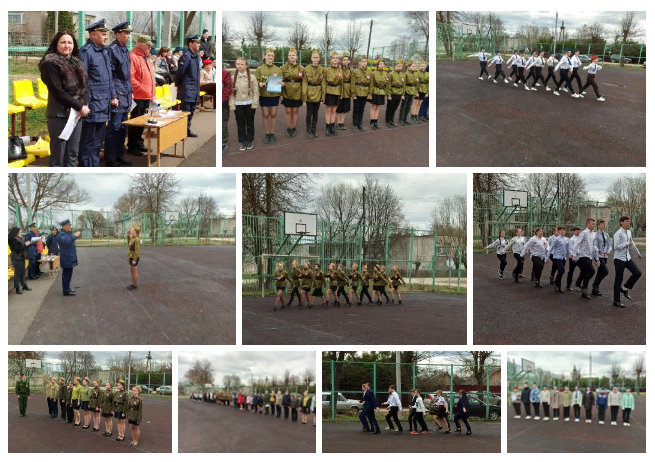 